CHP’Lİ VEKİL VE AKTİVİSTLER ATATÜRK PARKINDA ‘PARKTA ÇAY SİMİT OLUR KONTEYNIR DEĞİL’ EYLEMİ YAPTITARİH: 18.03.2021Değerli Basın Mensupları,CHP Mersin Milletvekili Alpay Antmen; Mersin Sivil Toplum Kuruluşları, doğa aktivistleri ve çevre gönüllüleri ile birlikte liman genişletme projesi nedeniyle yok olma tehlikesiyle karşı karşıya olan Mersin Atatürk Parkında basın açıklaması yaptı. Açıklama sonrası vatandaşlara simit dağıtan CHP’li Vekil “Parklar halkındır. Parklarımız nefes alma alanlarıdır. Parklarımızda konteynır değil, çay ve simit ile huzur bulunmalıdır. Bu nedenle Atatürk Parkını yok edecek ve Mersin doğasını ranta kurban edecek bu liman projesine Mersinliler olarak dur diyoruz” dedi.ATATÜRK PARKI YOK EDİLMEK VE TEKELLEŞME YARATILMAK İSTENİYORAntmen, liman yapımına karşı olmadıklarını, tam aksine doğru yatırımla kamunun ve halkın kazanmasına taraf olduklarını belirterek “Çevremize doğamıza parkımıza sahip çıkıyoruz. Burayı doldurup da limanı genişletirlerse Atatürk parkının varlığından söz edemeyeceğiz. Konteynır dağlarından Mersin’i göremeyeceğiz. Mersin’e yatırıma karşı değiliz. Hemen diğer doğu tarafına; Mersin’e yatırım doğru yapılsın diyoruz. Mersin kazansın. Çevreyi katletmeden projeler yapılsın. Hemen limanın doğusunda konteynır aktarma limanı var. Vatanımıza daha çok vergi kazandıracak bir bölge. Buraya liman yapılma amacı Mersin Liman İşletmesinin tekel olma amacı. Eğer liman Atatürk parkına doğru değil de diğer; yani Doğu tarafına yapılırsa başka yatırımcılar da yer alacak ve kalite artacak. Vergi ile Mersin kazanacak hem de doğa zarar görmeyecek. Mersin Uluslararası Liman İşletmeciliği (MIP) değil devletimiz ve halkımız kazansın. Tek amacımız bu” ifadelerini kullandı.Haber video linki ve fotolarını sunar, iyi çalışmalar dileriz.https://twitter.com/avantmen33/status/1372502203026579458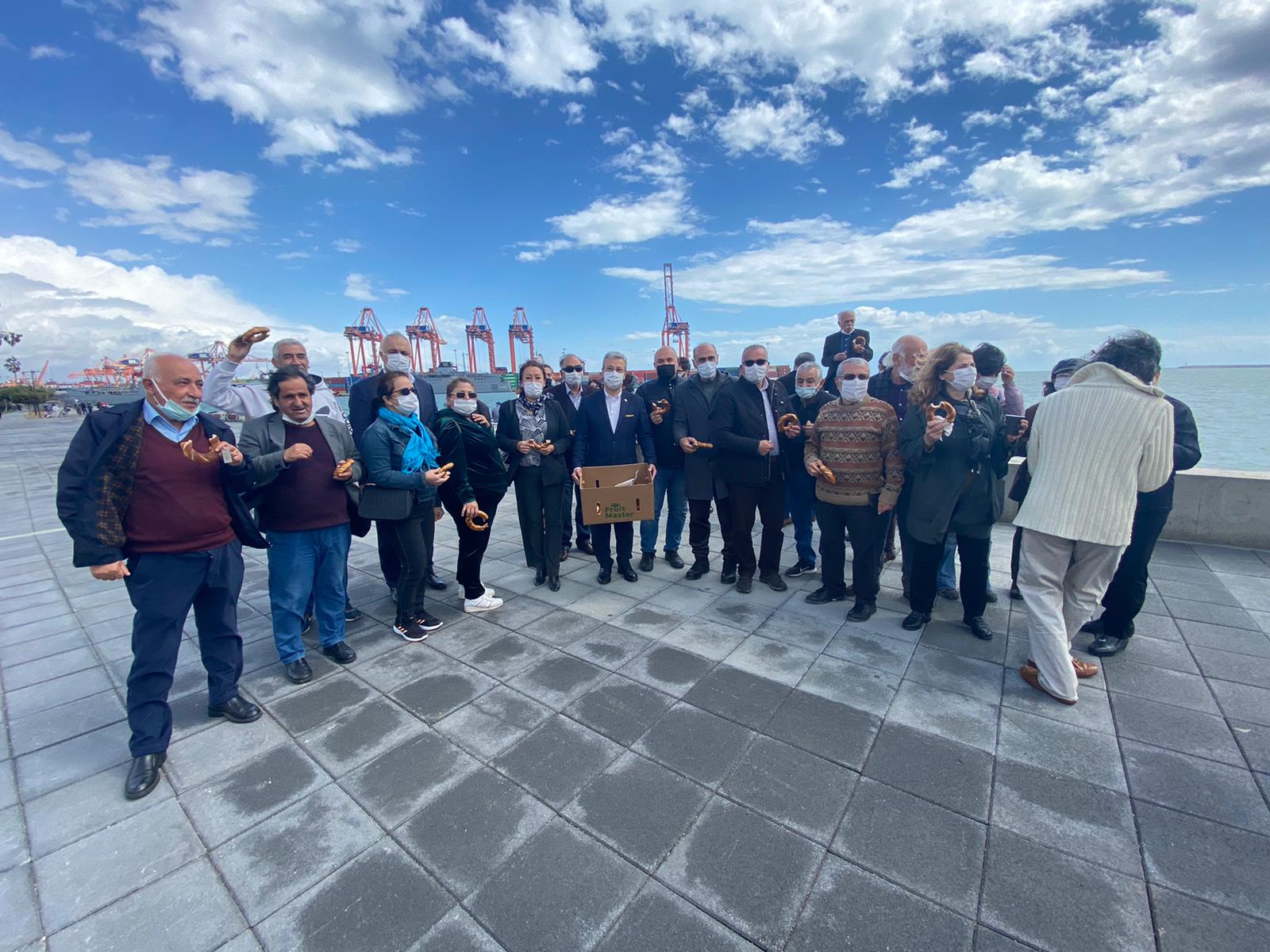 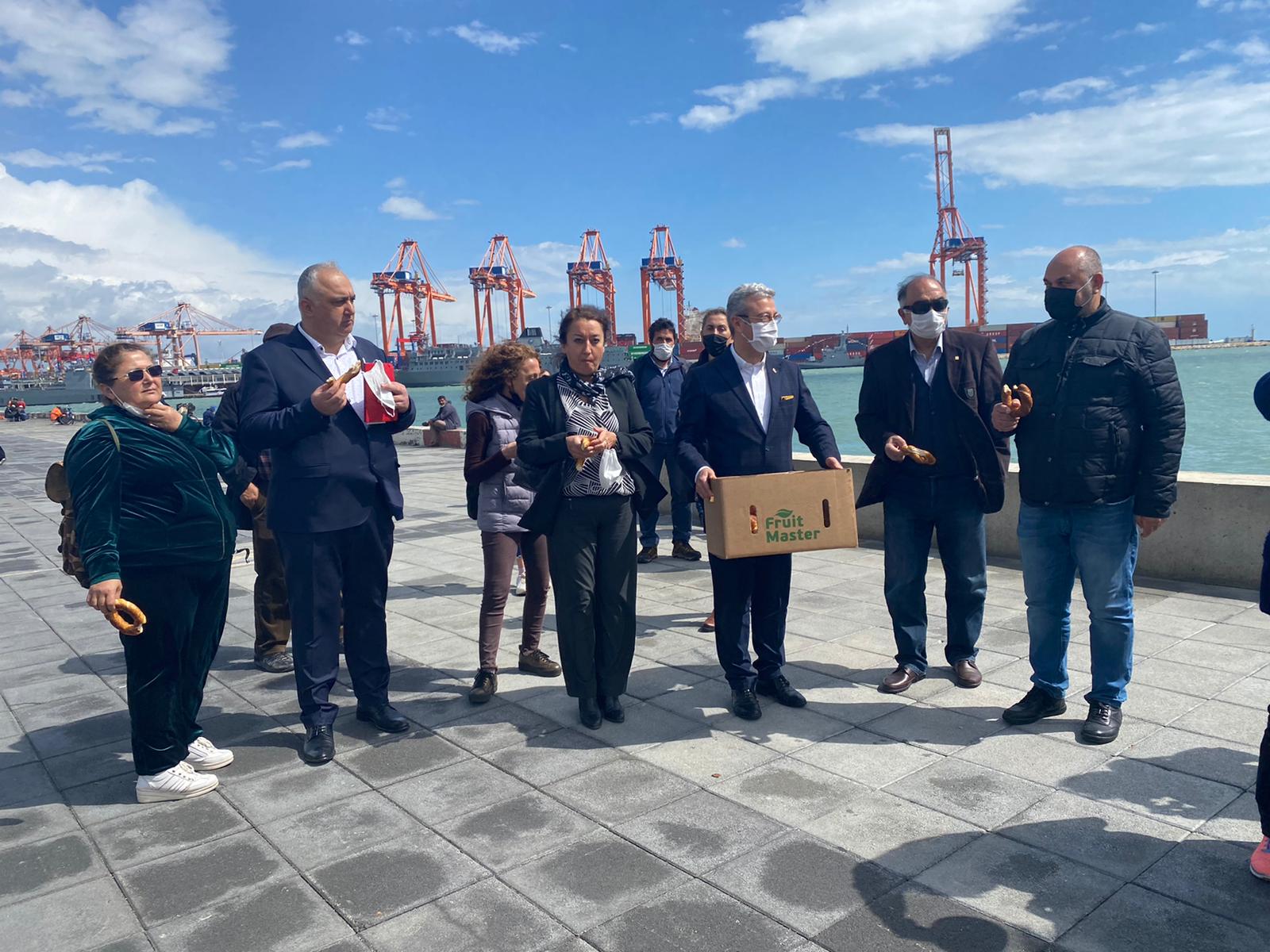 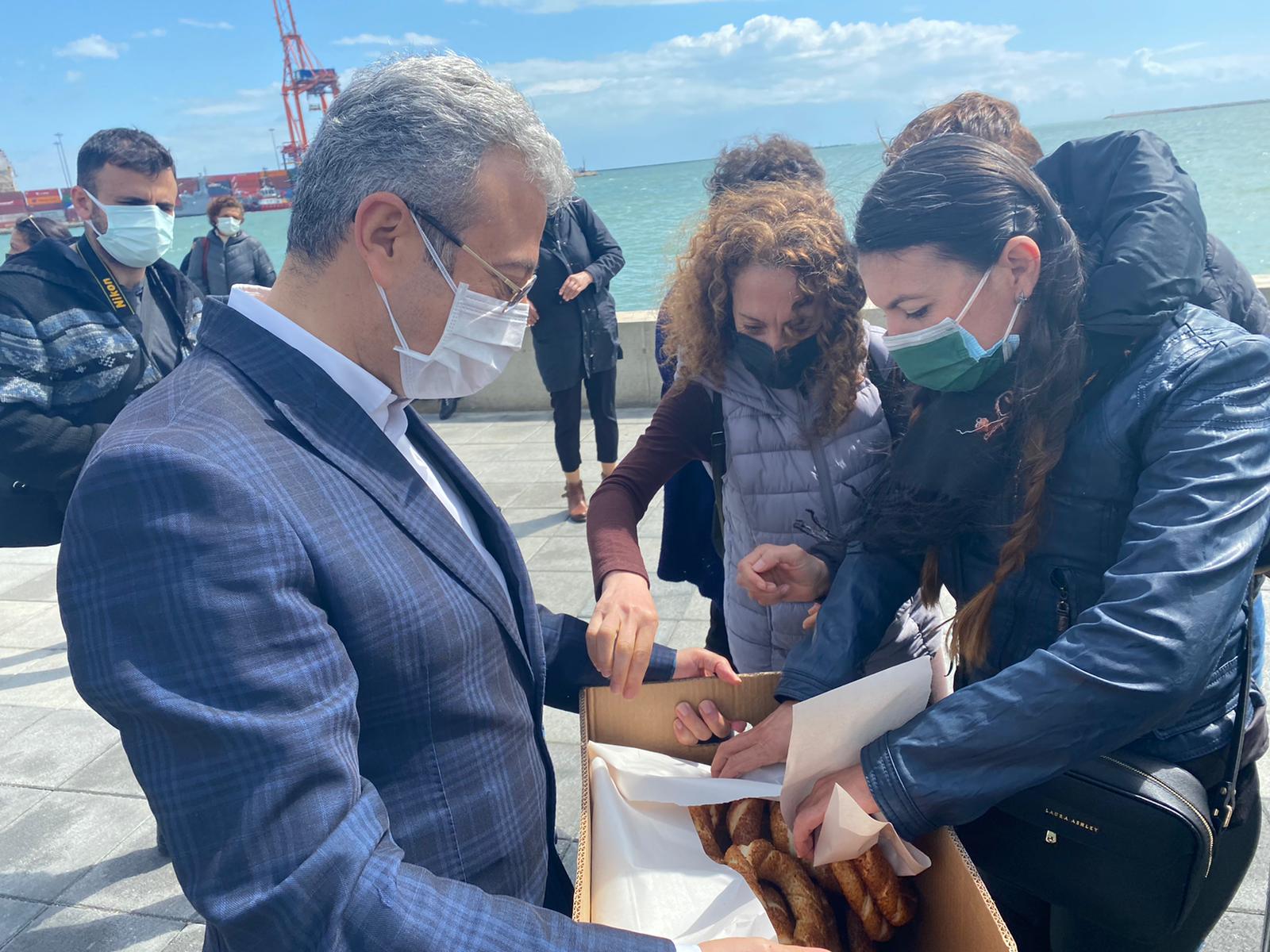 